PROJECT: Productivity gains from biologically active soil initiated through biochar-activated compost in an avocado orchard.Project proponent: Warren Catchments Council (Doug Pow - landholder-researcher)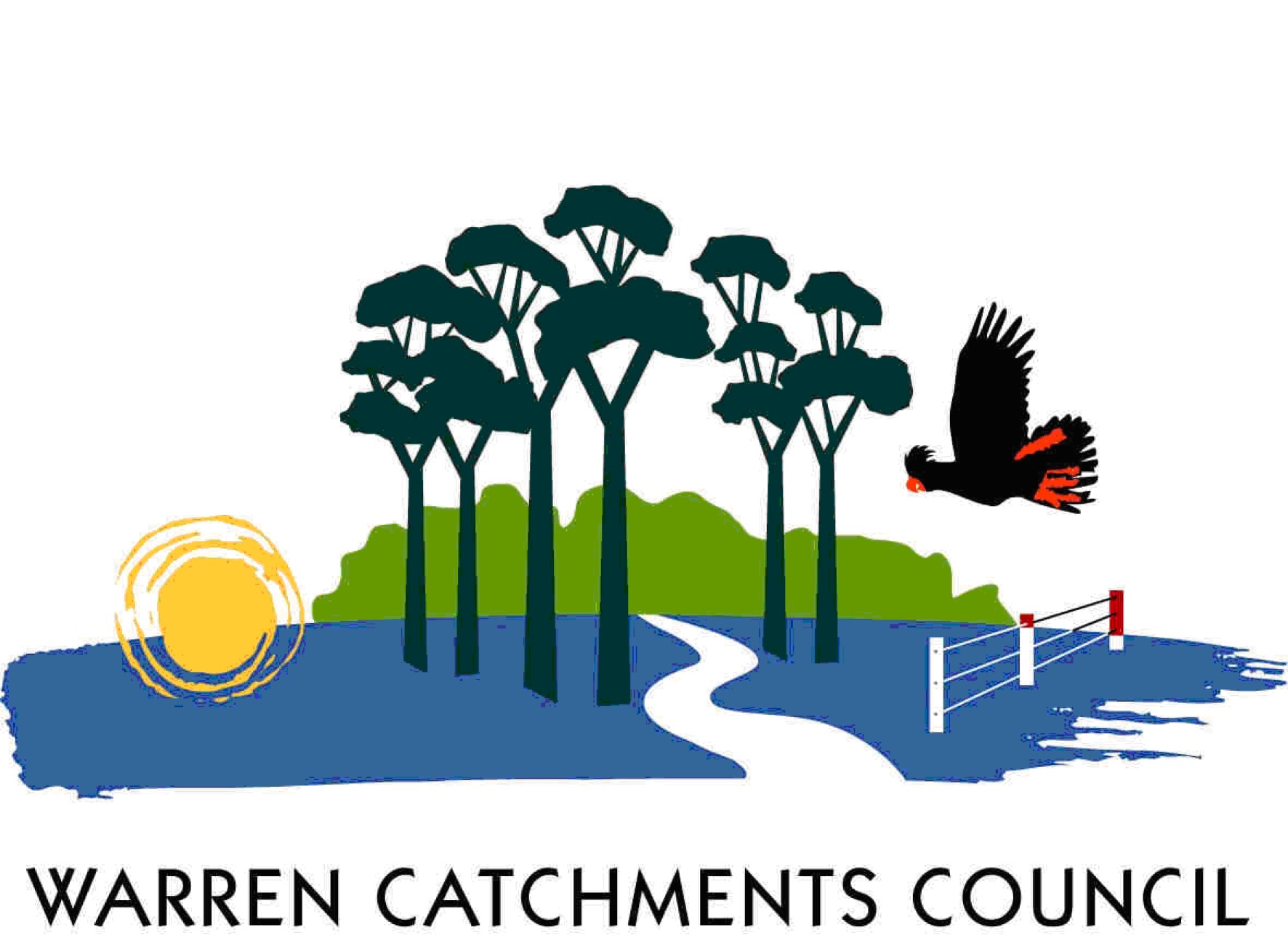 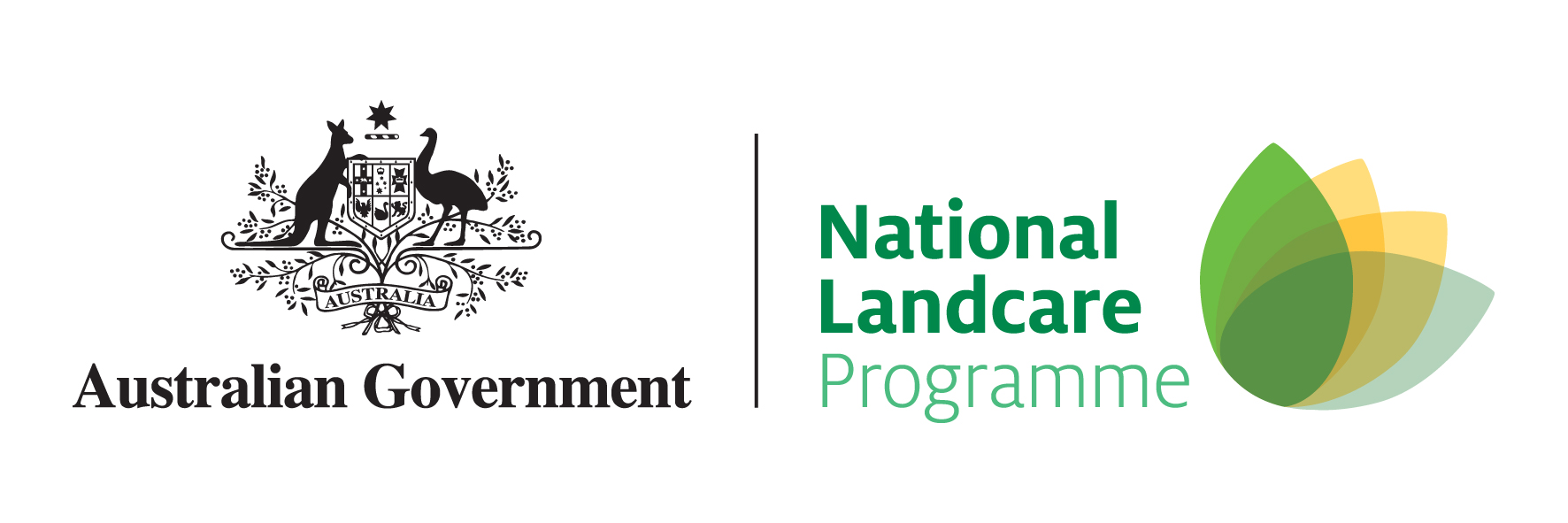 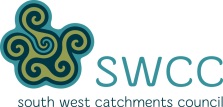 The South West Catchments Council supports this project, through funding from the Australian Government and the Government of Western AustraliaTREATMENTSOIL TYPECONTROLTREE #20% CRED KARRI LOAM ON CLAYC120% CRED KARRI LOAM ON CLAYC220% B-A-CRED KARRI LOAM ON CLAYB-A-C320% B-A-CRED KARRI LOAM ON CLAYB-A-C410% CRED KARRI LOAM ON CLAYC510% CRED KARRI LOAM ON CLAYC610% B-A-CRED KARRI LOAM ON CLAYB-A-C710% B-A-CRED KARRI LOAM ON CLAYB-A-C85% CRED KARRI LOAM ON CLAYC95% CRED KARRI LOAM ON CLAYC105% B-A-CRED KARRI LOAM ON CLAYB-A-C115% B-A-CRED KARRI LOAM ON CLAYB-A-C1220% CRED GRAVELLY KARRI LOAM ON DEEPER CLAYC1320% CRED GRAVELLY KARRI LOAM ON DEEPER CLAYC1420% B-A-CRED GRAVELLY KARRI LOAM ON DEEPER CLAYB-A-C1520% B-A-CRED GRAVELLY KARRI LOAM ON DEEPER CLAYB-A-C1610% CRED GRAVELLY KARRI LOAM ON DEEPER CLAYC1710% CRED GRAVELLY KARRI LOAM ON DEEPER CLAYC1810% B-A-CRED GRAVELLY KARRI LOAM ON DEEPER CLAYB-A-C1910% B-A-CRED GRAVELLY KARRI LOAM ON DEEPER CLAYB-A-C205% CRED GRAVELLY KARRI LOAM ON DEEPER CLAYC215% CRED GRAVELLY KARRI LOAM ON DEEPER CLAYC225% B-A-CRED GRAVELLY KARRI LOAM ON DEEPER CLAYB-A-C235% B-A-CRED GRAVELLY KARRI LOAM ON DEEPER CLAYB-A-C2420% CBROWN SANDY LOAM ON GRAVEL (NO CLAY <60CM)C2520% CBROWN SANDY LOAM ON GRAVEL (NO CLAY <60CM)C2620% B-A-CBROWN SANDY LOAM ON GRAVEL (NO CLAY <60CM)B-A-C2720% B-A-CBROWN SANDY LOAM ON GRAVEL (NO CLAY <60CM)B-A-C2810% CBROWN SANDY LOAM ON GRAVEL (NO CLAY <60CM)C2910% CBROWN SANDY LOAM ON GRAVEL (NO CLAY <60CM)C3010% B-A-CBROWN SANDY LOAM ON GRAVEL (NO CLAY <60CM)B-A-C3110% B-A-CBROWN SANDY LOAM ON GRAVEL (NO CLAY <60CM)B-A-C325% CBROWN SANDY LOAM ON GRAVEL (NO CLAY <60CM)C335% CBROWN SANDY LOAM ON GRAVEL (NO CLAY <60CM)C345% B-A-CBROWN SANDY LOAM ON GRAVEL (NO CLAY <60CM)B-A-C355% B-A-CBROWN SANDY LOAM ON GRAVEL (NO CLAY <60CM)B-A-C36